Протокол №240/УКС-ВПзаседания Закупочной комиссии по запросу котировок в электронной форме  на право заключения договора на выполнение работ: «Мероприятия по строительству и реконструкции для технологического присоединения потребителей (в том числе ПИР) на территории СП «СЭС» для нужд филиала «ХЭС Хабаровский край, Амурский р-н., г. Амурск». (Лот № 10005-КС ПИР СМР-2020-ДРСК).СПОСОБ И ПРЕДМЕТ ЗАКУПКИ:запрос котировок в электронной форме  на право заключения договора на выполнение работ: «Мероприятия по строительству и реконструкции для технологического присоединения потребителей (в том числе ПИР) на территории СП «СЭС» для нужд филиала «ХЭС Хабаровский край, Амурский р-н., г. Амурск».  (Лот № 10005-КС ПИР СМР-2020-ДРСК).КОЛИЧЕСТВО ПОДАННЫХ ЗАЯВОК НА УЧАСТИЕ В ЗАКУПКЕ: 3 (три) заявки.КОЛИЧЕСТВО ОТКЛОНЕННЫХ ЗАЯВОК: 1 (одна) заявка.ВОПРОСЫ, ВЫНОСИМЫЕ НА РАССМОТРЕНИЕ ЗАКУПОЧНОЙ КОМИССИИ:О  рассмотрении результатов оценки заявок.Об отклонении заявки Участника ООО "ЭКОНОМ-СЕРВИС". О признании заявок соответствующими условиям Документации о закупке.О ранжировке заявок.О выборе победителя закупки.По вопросу № 1Признать объем полученной информации достаточным для принятия решения.Принять к рассмотрению заявки следующих участников:По вопросу № 2Отклонить заявку Участника ООО "ЭКОНОМ-СЕРВИС" от дальнейшего рассмотрения на основании п. 4.9.6 г) Документации о закупке, как несоответствующую следующим требованиям:По вопросу № 3Признать заявки ООО "ДИНАМИКА" 
ИНН/КПП 2703086439/270301001 
ОГРН 1152703004310ООО "Актис Капитал"  
ИНН/КПП 2724160066/272301001 
ОГРН 1122724000420соответствующими условиям Документации о закупке и принять их к дальнейшему рассмотрению.По вопросу № 4      Утвердить ранжировку заявок:По вопросу № 5Признать Победителем закупки Участника, занявшего 1 (первое) место в ранжировке по степени предпочтительности для Заказчика: ООО "ДИНАМИКА" ИНН/КПП 2703086439/270301001 ОГРН 1152703004310 с ценой заявки не более  3 653 000,00 руб. без учета НДС.Сроки выполнения работ: Начало выполнения работ –  с момента заключения договора. Окончание выполнения работ –  15.04.2020 г.Условия оплаты: Заказчик производит оплату выполненных работ в течение 30 (тридцати) календарных дней с даты подписания актов выполненных работ, на основании выставленных Подрядчиком счетов.Гарантии выполненных работ: Гарантии качества на все конструктивные элементы и работы, предусмотренные  в Техническом задании и выполняемые Подрядчиком на объекте, в том числе на используемые строительные конструкции, материалы и оборудование  должны составлять 60 месяцев с момента ввода объекта в эксплуатацию,  при условии соблюдения Заказчиком правил эксплуатации сданного в эксплуатацию объекта.Инициатору договора обеспечить подписание договора с Победителем не ранее чем через 10 (десять) календарных дней и не позднее 20 (двадцати) календарных дней после официального размещения итогового протокола по результатам закупки.Победителю закупки в срок не позднее 3 (трех) рабочих дней с даты официального размещения итогового протокола по результатам закупки обеспечить направление по адресу, указанному в Документации о закупке, информацию о цепочке собственников, включая бенефициаров (в том числе конечных), по форме и с приложением подтверждающих документов согласно Документации о закупке.Секретарь Закупочной комиссии1 уровня АО «ДРСК                                              ____________________          Елисеева М.Г.Исп. Чуясова.Тел. (4162) 397-268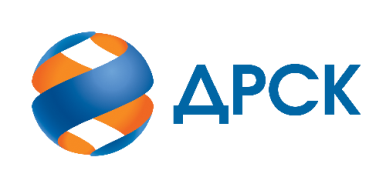                                                                        АКЦИОНЕРНОЕ ОБЩЕСТВО              «ДАЛЬНЕВОСТОЧНАЯ РАСПРЕДЕЛИТЕЛЬНАЯ СЕТЕВАЯ КОМПАНИЯ»город БлаговещенскЕИС № 31908547002«30» декабря 2019 года№п/пДата и время регистрации заявки(по дате и времени последнего изменения заявки)Наименование, ИНН Участника и/или его идентификационный номер05.12.2019 04:01ООО "ЭКОНОМ-СЕРВИС" 
ИНН/КПП 2703048514/270301001 
ОГРН 108270300478006.12.2019 11:28ООО "ДИНАМИКА" 
ИНН/КПП 2703086439/270301001 
ОГРН 115270300431009.12.2019 07:22ООО "Актис Капитал" 
ИНН/КПП 2724160066/272301001 
ОГРН 1122724000420№п/пНаименование Участника, ИНН и/или идентификационный номерЦена заявки, руб. без НДС Дата и время регистрации заявки(по дате и времени последнего изменения заявки)ООО "ЭКОНОМ-СЕРВИС" 
ИНН/КПП 2703048514/270301001 
ОГРН 1082703004780 3 653 616,0005.12.2019 04:01ООО "ДИНАМИКА" 
ИНН/КПП 2703086439/270301001 
ОГРН 11527030043103 653 000,0006.12.2019 11:28ООО "Актис Капитал" 
ИНН/КПП 2724160066/272301001 
ОГРН 1122724000420   3 653 616,0009.12.2019 07:22№ п/пОснования для отклонения1.Участник не предоставил: копии выписок СРО в области проектирования и  инженерных изысканий, что не соответствует п 4.1 Технического задания; копии документов, подтверждающих наличие квалификацию персонала, что не соответствует п. 4.3.2 Технического задания; копию свидетельства зарегистрированной в Органах Ростехнадзора аккредитованной электротехнической лаборатории, что не соответствует п. 4.2.2 Технического задания; локальные сметные расчеты, что не соответствует п 5.4 Технического задания. Ответ на дополнительный запрос Участником не представлен.Место в ранжировке Дата и время регистрации заявки(по дате и времени последнего изменения заявки)Наименование, ИНН Участника и/или его идентификационный номерЦена заявки, 
руб. без НДС Возможность применения приоритета в соответствии с 925-ПП1 место06.12.2019 11:28ООО "ДИНАМИКА" 
ИНН/КПП 2703086439/270301001 
ОГРН 11527030043103 653 000,00нет 
2 место 09.12.2019 07:22ООО "Актис Капитал" 
ИНН/КПП 2724160066/272301001 
ОГРН 11227240004203 653 616,00нет